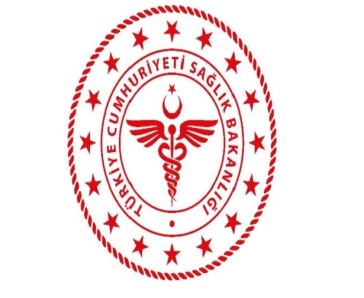 T. C.SAĞLIK BAKANLIĞISilopi İlçe Devlet HastanesiİLAÇ KULLANIM SÜRELERİ VE SAKLAMA KOŞULLARIYayın Tarihi:18.02.2015T. C.SAĞLIK BAKANLIĞISilopi İlçe Devlet HastanesiİLAÇ KULLANIM SÜRELERİ VE SAKLAMA KOŞULLARIRevizyon Tarihi: 18.09.19T. C.SAĞLIK BAKANLIĞISilopi İlçe Devlet HastanesiİLAÇ KULLANIM SÜRELERİ VE SAKLAMA KOŞULLARIRevizyon No:005T. C.SAĞLIK BAKANLIĞISilopi İlçe Devlet HastanesiİLAÇ KULLANIM SÜRELERİ VE SAKLAMA KOŞULLARIDoküman No:SDH\İY.L\031Sayfa No:1/1İLAÇ ADIKULLANIM SÜRESİ      SAKLAMA KOŞULLARI         ADENOZİN 10 MG /2 ML AMPULAçıldıktan ve sulandırıldıktan sonra hemen kullanılmalıdır.25 °C’nın altında oda sıcaklığında saklanır.ADEPİRON AMPULAçıldıktan sonra hemen kullanılmalıdır.25 °C’nın altında oda sıcaklığında saklanır.ADRENALİN 0,5 GR  AMPULADRENALİN 1  GR AMPULAçıldıktan sonra hemen kullanılmalıdır.15 - 25 °C arasındaki oda sıcaklığında ışıktan korunmalıdır.AKINETON AMPULAçıldıktan sonra kalan miktar atılmalıdır.25 °C’nın altında oda sıcaklığında saklanır.ALCAİNE DAMLAŞişe ilk kez açıldıktan sonra 1 ay içinde kullanılmalıdır.2-8°C arasında buzdolabında saklanır, ışıktan korunmalıdır.ALPROSTADİL 500 MG FLAKONAçıldıktan sonra buzdolabında 24 saat saklanabilir.2-8°C arasında buzdolabında ambalajında saklayınız, ışığa maruz bırakmayınız .AMİDOVİN AMPULAçıldıktan sonra kalan kısmı atılmalıdır.25 °C’nin altında oda sıcaklığında saklanır, ışıktan korunmalıdır.APTAMİL MAMAAçıldıktan sonra hemen tüketilmelidir.15-25°C ortamda saklanır.ASİST AMPULAçıldıktan sonra hemen kullanılmalıdır.25°C altında oda sıcaklığında saklanır ,ışıktan korunmalıdır.ATROPİN 0,5 GR AMPULATROPİN 1 GR AMPULAçıldıktan sonra hemen kullanılmalıdır.25°C altında oda sıcaklığında saklanır , ışıktan korunmalıdır.ATROVENT İNHALERAçıldıktan sonra hemen kullanılmalıdır. Folyonun dışındaki ambalaj açıldıktan 3 ay sonra kullanılmayan flakonlar atılmalıdır. 30°C altında oda sıcaklığında saklanır,  ışıktan korunmalıdır.AVİJECT AMPULAçıldıktan sonra hemen kullanılmalıdır.25°C altında oda sıcaklığında saklanır.B.T ENEMA LAVMANAçıldıktan sonra kalan miktar atılmalıdır.25°C altında oda sıcaklığında saklanır.BACTROBAN POMADAçıldıktan sonra hemen kullanılmalıdır.25 °C’nın altında oda sıcaklığında saklanır.BEHEPTAL AMPULAçıldıktan sonra hemen kullanılmalıdır.15 -30°C’nın arasında oda sıcaklığında ışıktan korunmalı.CALCİUM AMPULAçıldıktan sonra hemen kullanılmalıdır.Işıktan uzakta ve 25°C nin altındaki oda sıcaklığında saklayınız. Donmaktan koruyunuz.CARENA AMPULAçıldıktan sonra hemen kullanılmalıdır.25°C altında oda sıcaklığında ışıktan korunmalıdır. Işıktan korumak için orijinal ambalajında saklayınız.CİPROFLOKSASİN FLAKONAçıldıktan sonra hemen kullanılmalıdır.25 °C altında oda sıcaklığında saklayınız. Işıktan koruyunuz .Buzdolabında muhafaza etmeyiniz. Dondurmayınız.CLEXANE 0,4 AMPULCLEXANE 0,6 AMPULAçıldıktan sonra hemen kullanılmalıdır.25 °C’nın altında oda sıcaklığında orijinal ambalajında  dondurmadan saklayınız.CORDARONE AMPULAçıldıktan sonra hemen kullanılmalıdır.25°C altında oda sıcaklığında ve ışıktan  koruyarak saklayınız.DEKSAMET 8 MG AMPULAçıldıktan sonra kalan kısım   kullanılmamalıdır.30°C altında oda sıcaklığında saklayınız.DEMİZOLAM 5 MG ve 15MG AMPULAçıldıktan sonra 24 saat kullanılır.25°C altında oda sıcaklığında saklayınız. Işıktan koruyuz. MİDOLAM ampuller patlama olasılığı nedeniyle dondurulmamalıdır.Oda sıcaklığında , çalkalama ile çözünen bir çökelme görülebilir.MİDOLAM ampuller tek kullanımlıktır.Kullanmadan önce çözelti görsel olarak incelenmelidir.Sadece partikülsüz ve berrak çözeltiler kullanılmalıdır.Preparat aşağıdaki çözücülerle seyreltildikten sonra , 2-8 °C saklama koşulunda 72 saat ve 25 °Csaklama koşulunda 24 saat stabildir.-Ringer laktat çözeltisi-%5 dekstroz çözeltisi-%10 dekstroz çözeltisi%0.9 sadyum klorür çözeltisiMikrobiyolojik açıdan seyreltildikten sonra hemen kullanılmalıdır.Seyreltme kontrolü ve valide edilmiş aseptik koşullarda yapılmadığı sürece 2-8°C de 24 saat stabildir.DEPAKIN 400MG/4ML IV ENJ. COZ. ICIN LIYOFILIZE TOZ ICEREN AMPULKuru tozu eritmeden önce, 25°C'nin altındaki oda sıcaklığında saklayınız.
Kullanılmadan önce şişe içindeki kuru toz, çözücü su ile eritilir. Bu şekilde hazırlanmış olan çözelti, 24 saat süreyle 25°C oda sıcaklığında saklanabilir.
DİAZEPAM DESİTİN REKTALTek kullanımlıktır. Tüpte kalan miktar kullanılmaz.25°C altında oda sıcaklığında ışıktan koruyarak saklayınız.DİGOXİN AMPULÜründe ve ambalajında bozukluk varsa kullanmayınız.25°C'nin altındaki oda sıcaklığında saklanmalıdır.
Orijinal ambalajında saklayınız.
DOBCARD AMPULHazırlanan çözelti 24 saat içinde kullanılmalıdır.25°C altında oda sıcaklığında saklayınız. Işıktan koruyunuz.DOPASEL AMPULHazırlanan çözelti 24 saat içinde kullanılmalıdır.25°C altında oda sıcaklığında saklayınız.Orijinal kutusunda ışıktan koruyarak saklayınız.DRAMAMİNE AMPULTek kullanımlıktır.30°C altında oda sıcaklığında nemden ve ışıktan koruyarak saklayınız.EPİTOİN AMPULAçıldıktan sonra hemen kullanılmalı kullanılmayan kısım atılmalıdır.25°C altında oda sıcaklığında saklayınız. Işıktan koruyunuz.EQİTAX FLAKONSulandırıldıktan sonra bekletilmeden kullanılmalıdır.25°C altında oda sıcaklığında saklayınız. Işıktan koruyunuz. Kuru bir yerde ve orijinal ambalajında saklayınız.ESELAN FLAKONÇözüldükten sonra oda sıcaklığında 4 saat , buzdolabında 12 saat saklanır.25°C altında oda sıcaklığında saklayınız. Işıktan koruyuz.ESMERON FLAKONFlakon açıldıktan sonra en kısa zamanda kullanılır.Buzdolabında 24 saat saklayınız.2“C - 8° arasında (buzdolabında) saklayınız. Ürün buzdolabı dışındaki 30°C 'ye kadar sıcaklıklarda, en fazla 12 hafta boyunca saklanabilir. Buzdolabından alman ürün, tekrar buzdolabına konulmamalıdır.FENTANYL AMPULAçıldıktan sonra 24 saat kullanılır.25°C altında oda sıcaklığında saklayınız. Işıktan koruyuz. Açıldıktan sonra +2 +8C’de buzdolabında aseptik koşullarda muhafaza edilerek 24 saat içinde tüketilmelidir.FUROMİD AMPULAçıldıktan sonra kalan miktar atılmalıdır.25°C oda sıcaklığında ışıktan koruyarak saklayınız.GELOFUSİNE İNFÜZYON ÇÖZELTİSİ25°C altında oda sıcaklığında saklanır.GENİVİG FLAKONTek kullanımlıktır. Her bir flakondan arta kalan çözelti atılmalıdır.2-8°C arasında buzdolabında saklayınız. Nemden ve ışıktan koruyunuz. Dondurmayınız. Ürün donmuş ise çözüp kullanılmamalıdır.GENTA 20 MG ,40 MG , 80 MG  AMPULAmpul tek kullanımlıktır. Çözelti açılınca hemen kullanılmalıdır. Kullanılmayan kısımlar atılmalıdır.30°C altında oda sıcaklığında ışıktan koruyarak saklanmalıdır.HEPARİN SODYUM 25000 IU FLAKONAçıldıktan sonra 24 saat içerisinde kullanılmalıdır.25 °C’nın altında oda sıcaklığında saklanır.HUMALOG KARTUŞKartuş kaleme yerleştirildikten sonra 28gün buzdolabında 2-8°C saklanabilir.Buzdolabında 2-8°C arasında saklayınız. Donmuş ürünleri çözüp kullanmayınız.HUMAN ALBUMİN %20 100 ML FLAKONİnfüzyon şişesi açıldıktan sonra içerik hemen kullanılmalıdır. Kullanılmayan kısım atılmalıdır.25°C altında oda sıcaklığında ve ışıktan koruyarak ambalajıyla saklanmalıdır. Dondurmayınız donmuş ürünü çözüp kullanmayınız.HYPER–HEP B FLAKONEnjektör bir kez açıldığında hemen kullanılmalıdır. Kalan kısımları atılmalıdır.2°-8°C arası sıcaklıklarda (buzdolabında), serin ve kuru yerlerde saklanmalıdır. Dondurmayınız. Aşın ısı ve ışıktan korunmalıdır. Çözelti içinde partikül (çözeltinin içerisinde yüzen veya dibe çöken parçacıklar) veya çözeltide renk değişikliği gözlemlendiğinde kullanılmamalıdır. Donmuş ürünleri çözüp kullanmayınız.

İESEF 0,5 GR , 1 GR  FLK ( SEFTRİAKSON )Çözeltiler hazırlandıktan sonra hemen kullanılmalıdır.25°C  altında  oda  sıcaklığında  ve  ışıktan koruyarak saklanmalıdır.JETOKAİN AMPULAçıldıktan sonra hemen kullanılmalıdır.Oda	sıcaklığında	16-25°C	arasındasaklanmalıdır. 16°C  altında  Kristallenme olabilir 25°C   üzerinde   vazokonstriktör dayanıklığı önemli ölçüde azatılır.  Kesinlikle dondurmayınız. Işıktan uzakta saklayınız.

KEPRA FLAKONTek bir kullanım içindir. Kalan çözelti atılmalıdır.25°C altındaki oda sıcaklığında saklayınız.KETALAR FLAKONTek kullanımlıktır. Her operasyon sonrası artan ürün atılmalıdır.15-30°C	arasında	ışıktan   koruyaraksaklayınız.KLARİTROMİSİN FLAKONSulandırılmış KLACID® I.V. oda sıcaklığında 24 saat, 5°C'de 48 saat saklanabilir.
Enfüzyon (ilacın damar içine verilmesi) için bir kez daha seyreltilen, KLACID® I.V. enfüzyon çözeltisi oda sıcaklığında 6 saat, 5°C'de 48 saat saklanabilir.Açılmamış flakonlar 30°C'nin altındaki oda sıcaklığında  ve ışıktan korunarak saklanmalıdır.
KONAKİON AMPUL (K VİTAMİNİ)Açıldıktan sonra hemen kullanılmalıdır.25°C  altında oda sıcaklığında ışıktan koruyarak saklanmalıdır. Dondurmayınız.LANTUS SOLOSTAR KARTUŞKullanımdaki   kalemler: Kullanılmakta olan  kullanıma  hazır  dolu  enjeksiyon kalemleri   veya   yedek   olarak   taşınan kartuşlar maksimum	4   hafta süre ile25	°C’nin  altındaki  oda  sıcaklığındadirekt  ışıktan	ve	ısıdan	korunmakşartıyla	saklanabilir.	Kullanımdakikalem   buzdolabında   saklanmamalıdır. Bu süreden sonra kullanmayınız.Kullanılmamış kalemler 2 °C - 8 °C arası sıcaklıklarda buzdolabında saklayınız. Dondurmayınız.   Kullanıma hazır dolu kalemleri ışıktan korumak için karton kutusunda saklayınız.MAGNEZYUM SULFAT %15 AMPULAçıldıktan sonra hemen kullanılmalıdır.25°C altında oda sıcaklığında ışıktan koruyarak saklayınız.MEROPENEM 0.5 GR , 1 GR  FLAKONAçıldıktan sonra çözülmüş ürün hemenkullanılmalıdır.	En	fazla	24	saattebuzdolabında 2- 8°C saklanmalıdır.30 °C nin altında oda sıcaklığında saklayınız.MYDFRIN GÖZ DAMLASIAçıldıktan sonra 15 gün içinde kullanılmalıdır.25°C altında oda sıcaklığında saklayınız.NEOSTİGMİNE AMPULAçıldıktan sonra hemen kullanılmalıdır.25°C altında oda sıcaklığında saklayınız.NOVOPYRINE AMPUL (METAMİZOL AMPUL)Açıldıktan sonra hemen kullanılmalıdır.25°C altında oda sıcaklığında saklayınız.PARASETAMOL FLAKON (PAROL FLAKON)Açılmış veya	seyreltilmiş çözeltilerikullanabilirlik süresi infüzyon süresi dahil 1 saatten fazla değildir.25°C’nın  altında  oda sıcaklığında ambalajında saklayınız.PENBİSİN 0,5 GR, 1 GR FLKAMPİSİLİN 0,5 GR , 1 GR FLKSulandırıldıktan sonra hemen kullanılmalıdır.25 °C’nın altında oda sıcaklığında saklayınız.PENTAL SODYUM 0,5GR FLK.Her bir flakon sadece bir anestezi için ve bir kullanım içindir.25 °C’nın altında oda sıcaklığında saklayınız. Işıktan koruyunuz.POTASYUM KLORÜR AMPUL Açıldıktan sonra hemen kullanılmalıdır.25 °C’nın altında oda sıcaklığında saklayınız. Işıktan koruyunuz.PREDNOL 20 MG , 40 MG , 250 MG  AMPULSulandırıldıktan sonra bekletilmeden kullanılmalıdır.25°C altında oda sıcaklığında ambalajında saklayınız.PROPOFOL AMPULAçıldıktan sonra hemen kullanılmalıdır.25°C altında saklayınız. Işıktan korumak için ampulleri dış ambalajında saklayınız. DondurmayınızPULMİCORT NEBULIZOR (BUDECORT)Plastik ampuller, folyo zarflan içinde saklanarak ışıktan korunmalıdır.
Eğer her doz için ünitenin tamamını kullanmıyorsanız, geri kalan folyo zarflan açılmamış ampulleri ışıktan koruyunuz.
Dik olarak muhafaza ediniz.
Sadece 1 mİ kullanılacaksa geri kalan hacim hemen kullanılmalıdır, kullanılmayan kısım atılmalıdır.
25°C ninaltındaki oda sıcaklığında saklanmalıdır. Dondurulmamalıdır.
RANİTİDİN (RANİTAB) AMPULAçıldıktan sonra hemen kullanılmalıdır.25oC'nin altındaki oda sıcaklığında ve ışıktan koruyarak saklayınız.
SULCİD 0,5 GR , 1 GR FLAKON         ( ALFASID ,DEVASID )  Sulandırıldıktan sonra bekletilmeden kullanılmalıdır.25°C altında oda sıcaklığında saklanmalıdır.SULZON 1GR FLAKONSulandırıldıktan veya seyreltikten sonra24 saat içinde kullanılmamalıdır.Açılmayan ilaç 25°C altında oda sıcaklığında saklanmalıdır.SURVANTA İNTRATRAKEAL FLAKONAçılmayan ilaç buzdolabında 2-8 °C ışıktan koruyarak saklanmalıdır.TAZOPER 4,5 GR FLAKONKullanıma hazır çözelti buzdolabında (2- 8°C) 48 saat ,    oda sıcaklığında 24 saat dayanıklı kalırlar.Açılmayan flakonlar 25°C altında oda sıcaklığında saklanmalıdır.VANCOMYCİN 1 GR FLAKON(VANCOTEK )Mikrobiyolojik yönden hemen  kullanılmalıdır.Hazırlanan solüsyon kontrol altında 2- 8°C  24 saatten fazla saklanmaz.25°C altında oda sıcaklığında , ışıktan korumak için orijinal kutusunda  saklayınız.DOBUTAMİNE AMPULHazırlanan çözelti 2-8 °C ( buzdolabında)  24 saat saklanabilir.25°C altında oda sıcaklığında saklanır. Işıktan koruyunuz. DORMICUM AMPULAçıldıktan sonra 24 saat kullanılabilir.30"C'nin altındaki oda sıcaklığında saklayınız. Işıktan koruyunuz.Dormicum ampuller patlama olasılığı nedeniyle dondurulmamalıdır. Oda sıcaklığında, çalkalama ile çözünen bir çökelme görülebilir.Kullanmadan önce çözelti görsel olarak incelenmelidir. Sadece parti kül süz berrak çözeltiler kullamlmalıdır.VENTOLİN NEBULSulandırıldıktan sonra buzdolabında 7 saat saklanır.30°C altında oda sıcaklığında saklanır.Işıktan korunmalıdır. Kutuda folyo paketinde saklayınız , folyoyu açtıktan sonra 3 ay içinde kullanılmalıdır.HAZIRLAYANKONTROL EDENONAY